Reducing Veteran Homelessness Programme Application QuestionsThis document is provided for information purposes only. 
The only way to apply for a grant is through our online application form.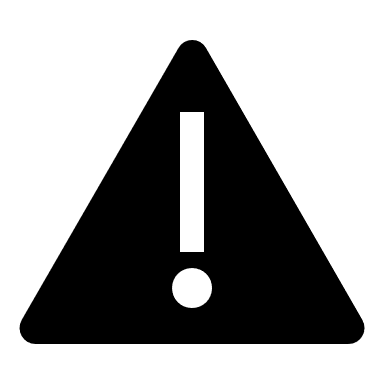 Many organisations find it helpful to work on the questions in a Word Document, then upload full answers when ready to apply. This can be particularly helpful if there are any issues with your internet connection when you are completing the online form.The first part of your form will ask forCONTACT AND ORGANISATION DETAILSPlease note that you will be asked for the details of two contacts within your organisation. Please think carefully about who these should be, as at least one of these contacts MUST be authorised to sign the grant terms and conditions and authorise use of the organisation’s bank account to receive the grant payments if your application is successful. At least one of your contacts must provide an email address, which is that of the organisation (that is, not a personal email address).If either contact changes, even before we have made a decision, you must let us know as soon as you can so we can ensure that, if you are successful, your offer is sent to the correct people for signing.What is the title of your project?  Title your project with 5 words or fewer capturing the essence of what you want to do, something that if you are successful, we can use to publicise your project on our website.Please provide a short summary of your project In 50 words or fewer, tell us what your project will do. This will be used on our website if your application is successful, so please be clear and descriptive and avoid using words such as we/our.Tell us about the programme of work that will be undertaken if your application is successful and how it will address all the specific expectations outlined in the Guidance Notes.  You should outline the different elements of your programme of work. Tell us what you intend to do and what will be your intended outcomes from this project (see particularly the list of required information on p 4 & 5 of the Guidance)  (Up to 1,250 words)Who will the project beneficiaries be? Tell us more about the veterans you seek to helpDescribe the types of needs you expect them to present; How will you meet these needs?Would you describe their needs as being high, medium or low in terms of the support that they need? How will you assess their needs and work out what support to offer?Is your project to be delivered across multiple schemes (locations)?  Please identify these locations here. You must provide separate budgets and timelines for each scheme if successful.Tell us about any experience you have in developing a similar project.  Please demonstrate that you have the required skills and experience to deliver this project including tendering, managing partners, good governance and financial monitoring processes, that would be likely to lead to the impact that you are seeking to have. (Up to 500 words)Tell us who you will work with to deliver your project, particularly where you are partnering with other organisations who may receive part of any grant that you may be awarded.(Up to 200 words)Tell us how your project will contribute to the aims of the Office for Veterans’ Affairs ambition to ending Veteran Homelessnes.(Up to 250 words)How will your project meet our aims for this programme?  Please tell us how your project will be adaptable, deliver sustainable outcomes and be collaborative. There is more information on this within the programme guidance.How will you look to work with Operation Fortitude, as a central referral pathway for homeless veterans?(Up to 250 words)How many veterans do you propose helping?Does your project look to support veterans from marginalised groups, or those who have previously had less access to appropriate services e.g., women, BAME, LGBT etc? Please outline these plans and your relevant experience in this area.  Please also outline your understanding of the specific challenges for veterans with physical difficulties and how you will be addressing these.Tell us about your experience working with statutory bodies including local authorities, housing and outreach support services (Up to 500 words)How will you know if this project is successful and offers good value for money?     (Up to 300 words)How will your project contribute to delivering sustainable supported housing to meet the needs of veterans? (Up to 300 words)When will your proposed project start? This must be no later than 1 September 2023When will your project finish? This must be within 24 months of your start datePlease confirm the total grant amount that you are requesting.  Please round this figure up to the nearest pound (£) and do not use any pence. For example: 17000  Please attach a document of no more than six pages, outlining your project budget and milestones.  Please see the Guidance for more detail.Please tell how you will ensure that you deliver the project in line with our ethical valuesThe Trust has an ethical code of conduct. You should tell us why you are confident that you can deliver the project in line with our values of Respect, Competence, and Integrity.
If your organisation has its own code of ethics, it is your responsibility to ensure that it is compatible with our code.
(Up to 200 words. )ENHANCED AWARDSIf you wish to be considered for an Enhanced Award, please tell us what additional amount you are requesting and what work you plan to deliver if you are successful in receiving an Enhanced Grant.Outline what additional work you plan to do (activities, locations etc), how much additional funding you are requesting, how this will be spent - and how this will enhance your overall proposal and how you will meet the programme aims. Remember your original project must be a stand-alone project.
(Up to 750 words. )